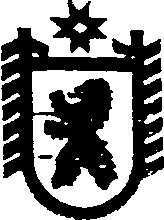 Республика КарелияАДМИНИСТРАЦИЯ СЕГЕЖСКОГО МУНИЦИПАЛЬНОГО РАЙОНАРАСПОРЯЖЕНИЕот  03 сентября  2014 года    №  122-рСегежаОб  утверждении  Перечня  должностей  муниципальной  службы администрации Сегежского муниципального района, предусмотренного статьей 12 Федерального закона «О противодействии коррупции»В соответствии с пунктом 4 Указа Президента Российской Федерации от 21 июля .  № 925 «О мерах по реализации отдельных положений Федерального закона «О  противодействии коррупции» 	1. Утвердить прилагаемый Перечень должностей муниципальной службы  администрации Сегежского муниципального района, предусмотренный статьей 12 Федерального закона от 25 декабря . № 273-ФЗ «О противодействии коррупции».	2. Управлению делами администрации Сегежского муниципального района (Г.Д.Репешова) ознакомить заинтересованных муниципальных служащих с настоящим  распоряжением.	3. Отделу информационных технологий администрации Сегежского муниципального района (Т.А.Слиж) обнародовать настоящее распоряжение путем размещения официального текста настоящего распоряжения в информационно-телекоммуникационной сети «Интернет» на официальном сайте администрации Сегежского муниципального района  http://home.onego.ru/~segadmin.  Глава администрацииСегежского муниципального района                                                                   И.П.ВекслерРазослать: в дело, УД.Утверждёнраспоряжением администрацииСегежского муниципального районаот  03 сентября  2014  г.  №  122-рПереченьдолжностей муниципальной службы администрацииСегежского муниципального района, предусмотренный статьей 12Федерального закона «О противодействии коррупции»	Должности муниципальной службы администрации Сегежского муниципального района, включенные в пункт 1 распоряжения администрации Сегежского муниципального района от 18 августа 2014 г. № 116-р «Об утверждении Перечня должностей муниципальной службы администрации Сегежского муниципального района, при назначении на которые граждане и при замещении которых муниципальные служащие обязаны представлять сведения о своих доходах, об имуществе и обязательствах имущественного характера, а также сведения о доходах, об обязательствах имущественного характера своих супруги (супруга) и несовершеннолетних детей».-------------------------